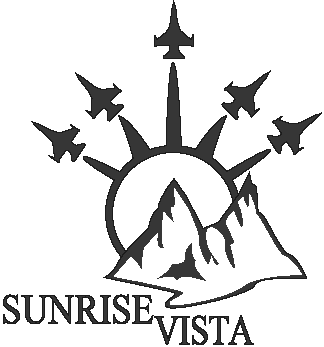 NELLIS AFB • LAS VEGAS NVSunrise Vista GC Tournament RatesSqaudron                                                   Golf Tournaments / OutingsSunrise Vista Golf Course has the staff and experience to make your golf outing a success. We’ll take you step-by-step in planning a fantastic day for your group. Let us do the work…whether it’s choosing menu items, choosing merchandise for prizes or creating hole events, our goal is to provide exceptional customer service.	Green Fee and Cart			$32.00   18 Holes     ($24.00     9 Holes)	Green Fee, Cart and Food	            $40.00   18 Holes     ($32.00     9 Holes)Food package includes Burger Lunch, Chips, Drink and Assorted Cookies   May substitute from Champions Grille Tournament Food Package attached for an additional cost.	Sunrise Vista Golf Course Tournament Package can be customized to meet your group’s specific needs to include 	all of the following;		~ Personalized Golf Cart Signs				~ Scorecards		~ Tournament Rules and Regulations			~ Special Contests		~ Prizes and Certificates					~ Hole-in-One Events		~ Assistance with base access				~ Scoring and Scoreboard	From pairings to prizes to food and beverage, a tournament at Sunrise Vista Golf Course will be a worry free and 	memorable day for every participant. Please fill out the customer worksheet and return it to our Director of Golf, 	Anthony Frederick at anthony.frederick.1@us.af.mil.  We promise to make your event a great one.	For more information please contact  702.652.2602 NELLIS AFB • LAS VEGAS NVCustomer WorksheetName of Event:													Event Coordinator:								Work #:				Email Address:									Home #:			Organization Name:								Cell #:				Mailing Address:												Golf Tournament Information –Date of Event:								Est. # of Players:			Start Time:					Tee Times 	or 	Shotgun Start	(circle one)Special Tournament Request(s):											Would you like the following for your golf tournament?		(Circle item(s) you would like)Closest to the Pin Contest			Long Drive Contest			Longest PuttStraightest Drive				Other – Please explain:							Food & Beverage Information –If you would like to have food and beverage items with your event please fill out the following;Est. Number of Guests:					Time for service:			Please circle what items you would like for your function:	Breakfast        Lunch        DinnerFood and Beverage selections will be made from the “Champions Grille Tournament Food Package” sheet attached.Special Functions that require food must be confirmed 7 days in advance of the reserved date.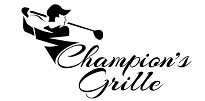 NELLIS AFB • LAS VEGAS NVBreakfastThe Continental BreakfastFresh Seasonal Sliced FruitAssorted Danish, Muffins & BagelsCream Cheese, Butter, Jams & JelliesFreshly Brewed Coffee, Decaffeinated Coffee & Assorted Juices  Classic Breakfast BuffetScramble EggsBacon & Sausage, Hash Brown PotatoesAssorted Danish, Muffins & BagelsFresh Seasonal Sliced FruitFreshly Brewed Coffee, Decaffeinated Coffee & Assorted JuicesThe ‘Healthy Start’ Breakfast BuffetBran Muffins and Whole Wheat Bagels with Cream CheeseAssorted YogurtsScrambled Eggs SausageFresh Seasonal Sliced FruitAssorted Fruit JuicesFreshly Brewed Coffee, Decaffeinated Coffee, Hot TeaAdd $3 per personAll prices are based per person.A 10% Service Charge will be added to above prices.Sales tax not applicable.All prices and items are subject to change without notice.Tournament Lunch/DinnerThe ‘Brown Bag’ Lunch(May be pre-set on golf carts or distributed from Snack Bar)Select from  Breast or Smoked Ham HoagieGranny Smith AppleBaked Lays Potato Chips
Chocolate Chip CookieBottled WaterThe   ‘Cook Out’ BuffetGrilled Angus Hamburgers and Hot DogsSliced Tomato, Lettuce, Onion, Assorted Cheeses, CondimentsBaked BeansPotato SaladMixed Green Salad with Assorted DressingsAssorted Cookies and Fudge BrowniesIced Tea and WaterAdd $5 per personMake your ‘Cook Out’ the ‘Ultimate Cook Out’ BuffetAdd Marinated BBQ Chicken BreastsAdd $8 per person‘South of the Border’ BuffetChicken Enchiladas Beef TaquitosRefried BeansSpanish Rice Chips and SalsaAssorted Cookies and Fudge BrowniesLemonade and WaterAdd $6 per person‘Flightview’ Deli BuffetFresh Seasonal FruitAssorted Deli Meats, to include: Breast, Roast Beef and Virginia HamImported and Domestic CheesesSliced Tomato, Lettuce, Onion, CondimentsAssorted Breads: White, Wheat and SourdoughPotato Salad and Cole SlawAssorted Cookies and Fudge BrowniesIced Tea and WaterAdd $6 per person‘THE’ Barbeque Brisket BuffetMarinated BBQ Beef BrisketMixed Green Salad with Assorted DressingsPotato SaladBaked Beans and Corn on the CobCornbreadCheesecakeIced Tea and WaterAdd $8 per personThe ‘O.B. Steak’ Buffet8 oz. Ribeye SteakMixed Green Salad with Assorted DressingsBaked PotatoCole SlawFudge Brownie and Assorted CookiesIced Tea and WaterAdd $9 per personAll prices are based per person.A 10% Service Charge will be added to above prices.Sales tax not applicable.All prices and items are subject to change without notice.NELLIS AFB • LAS VEGAS NVTournament AgreementIn order to make your tournament a success and the ensure that no one is inconvenienced, We require the host to adhere to the following;It is agreed that the undersigned will confirm his or her date seven (7) days in advance of the requested date and provide all information necessary.A non-refundable deposit of $100.00 will be required to hold your date and time for your event. The deposit can be used against the balance owed on the day of your event.Send an alphabetical listing of non-military players at least fourteen (14) business days prior to the scheduled event.  We will coordinate this listing with the 99th Security Forces Squadron to ensure your players access to the base.Please advise all of your players that we are a ‘Soft Spike Only’ facility.Proper dress is considered normal golf attire. Shorts are permitted as long as they are ‘walking shorts’. Short shorts and fitness apparel are not considered appropriate attire. Tank tops are not allowed.All Food and Beverage to be consumed at the golf course must be purchased at the golf course. Personal coolers are not permitted.  Questions regarding this matter should be addressed to the Tournament Director or Director of Golf.The tournament host is responsible for the conduct of all players and proper care and use of all golf course equipment. Damage to the course/equipment will be accompanied with a detailed bill to the tournament host for payment within seven (7) days of tournament completion.If food service is requested it is agreed that the undersigned will provide selections and player count no later than seven (7) days prior to the event. The tournament host will be held responsible for that number on the date of the event, regardless if the number decreases. We are responsible for ordering the food and blocking the golf course, so it is important that the number that is given be an accurate number. If the number increases, we will obviously charge accordingly. ______________________________				______________________________			Host Signature / Date		Tournament Director / Date	